Двигательно - имитационная гимнастика«Герои русской народной сказки Теремок»Никитина Вера Николаевна, музыкальный руководительЦель: способствовать формированию умения детей имитировать действия персонажей сказки, передавать несложные эмоциональные состояния персонажей – используя мимику, жесты, движения.Задачи: -  Знакомство детей с русскими народными сказками;- Улучшение работы дыхательных мышц и кровообращения с помощью имитационных упражнений;- Повышение двигательной активности детей во время пребывания дома;- Развитие физических качеств (координация, гибкость, равновесие и основных видов движения); - Взаимодействие с педагогами, специалистами и родителями; - Воспитание у детей интереса к здоровому образу жизни. Упражнения:Мышка: ходьба на носках семенящим шагом (стоя на носках, согнуть в локтях руки; кисти рук перед грудью и соединить пальцами вниз).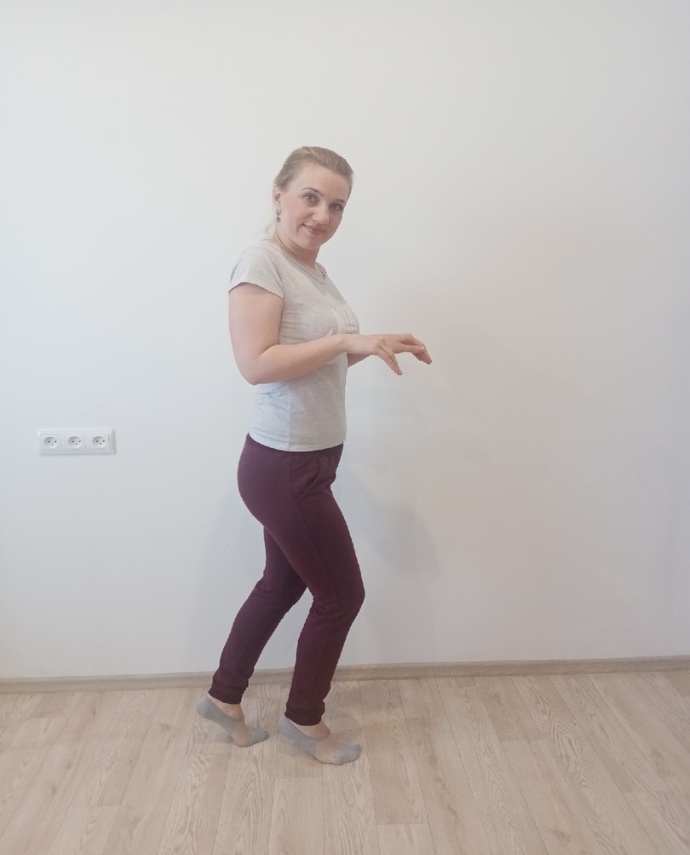 Лягушка: ползание прыжковым шагом с опорой на руки и стопы (ноги расставить на ширине плеч, присесть и соединенные ладони поставить вместе между ног).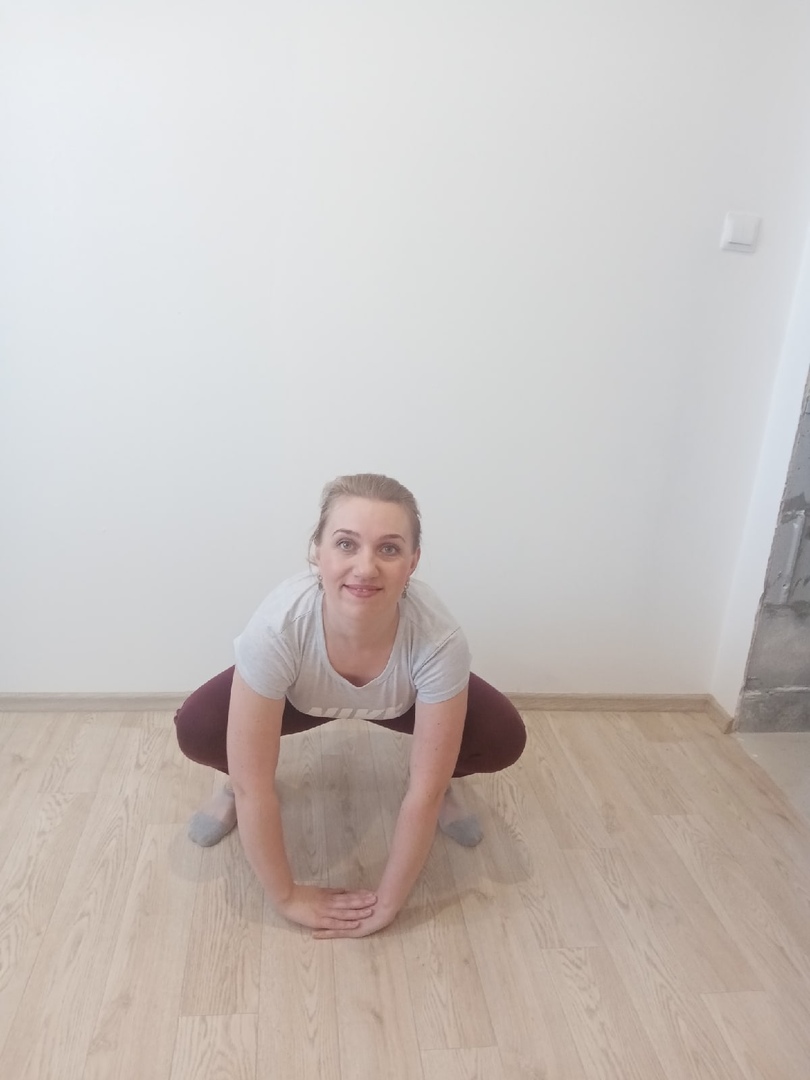 Зайчик: прыжки на двух ногах с продвижением вперед (стоять с руками, согнутыми в локтях, а ладони соединить перед грудью и опустить вниз).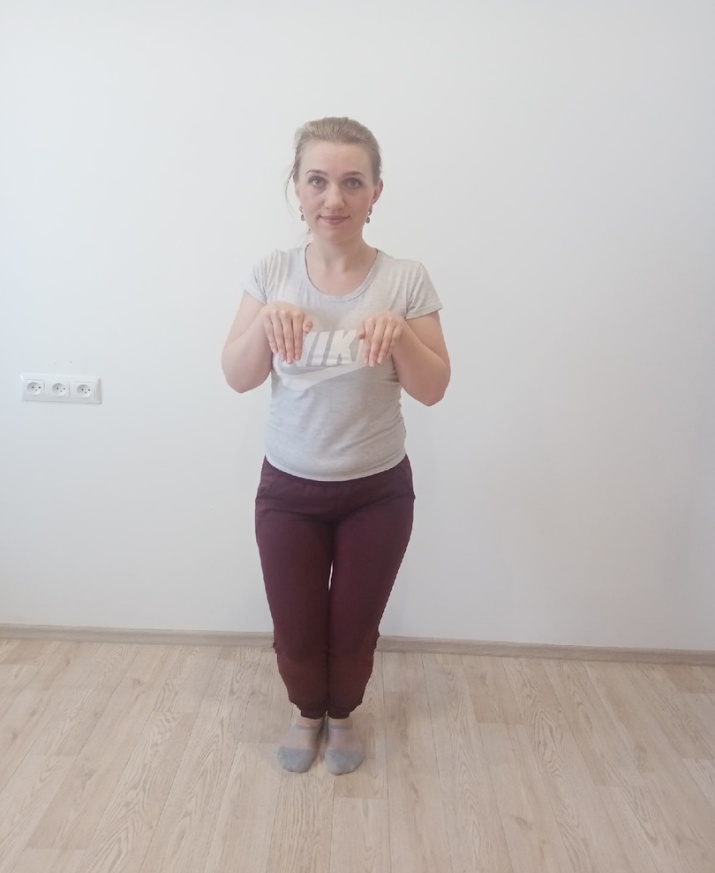 Лиса: ходьба мягкая, плавная, с носка на всю ступню (стоять с согнутыми в локтях руками, ладони опустить вниз).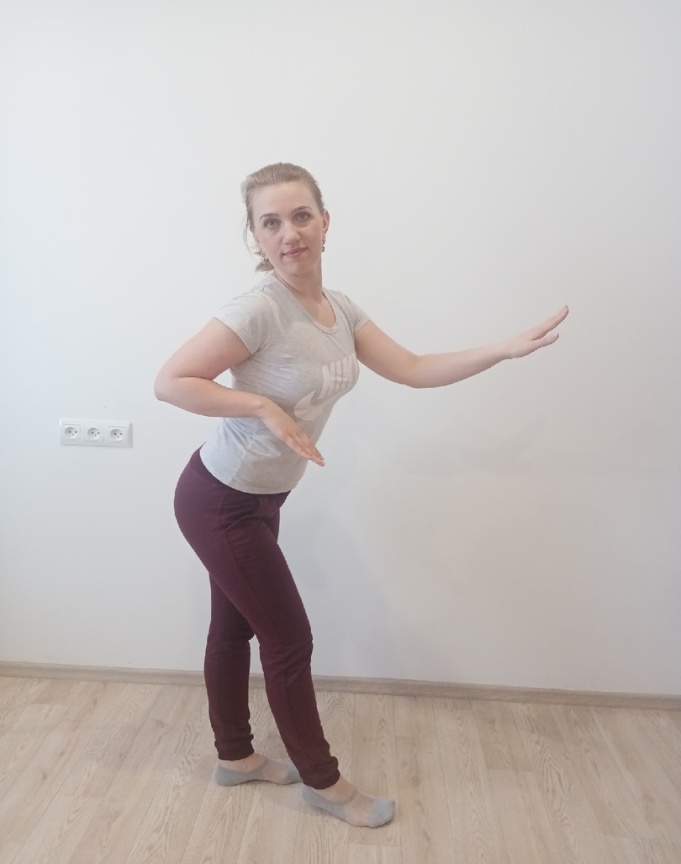 Волк: бег широким шагом (стоять, как перед беговым стартом; ладони опущены вниз).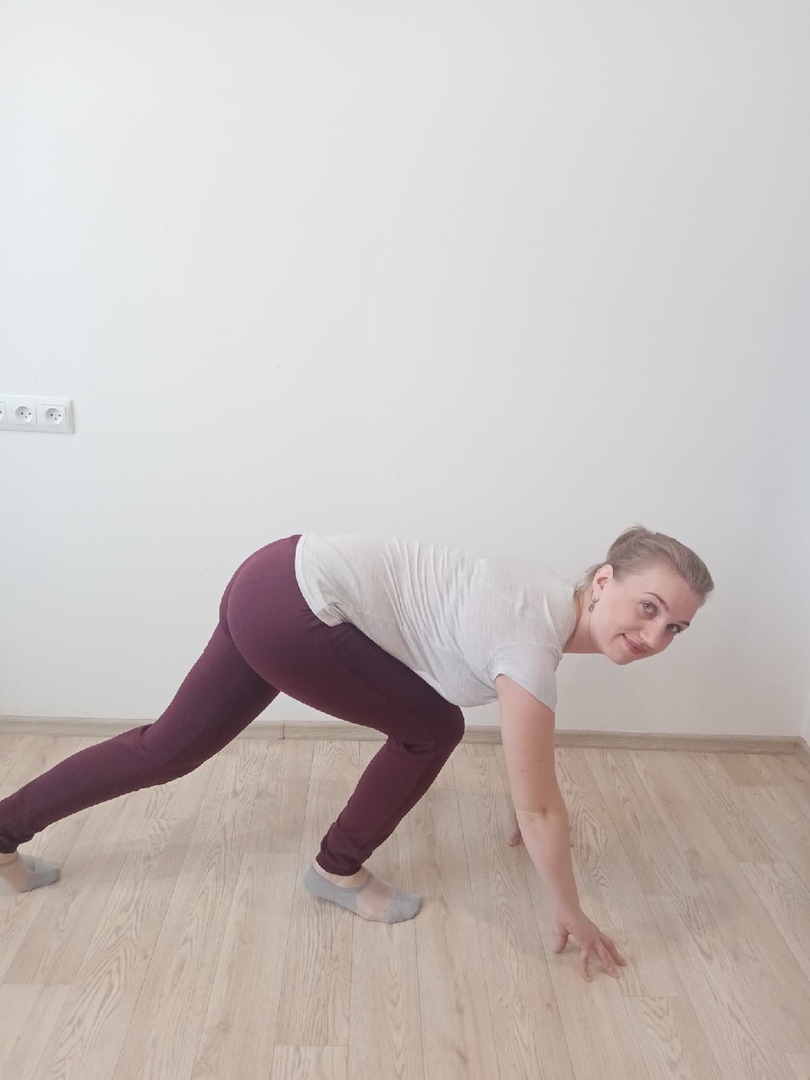 Медведь: ходьба на внешней стороне стопы (стоять с слегка расставленными ногами, с упором на внешнюю сторону стопы, при этом носки ног сжать и направить к стопе. Руки, согнутые в локтях, поднять на уровне плеч, ладони — к груди).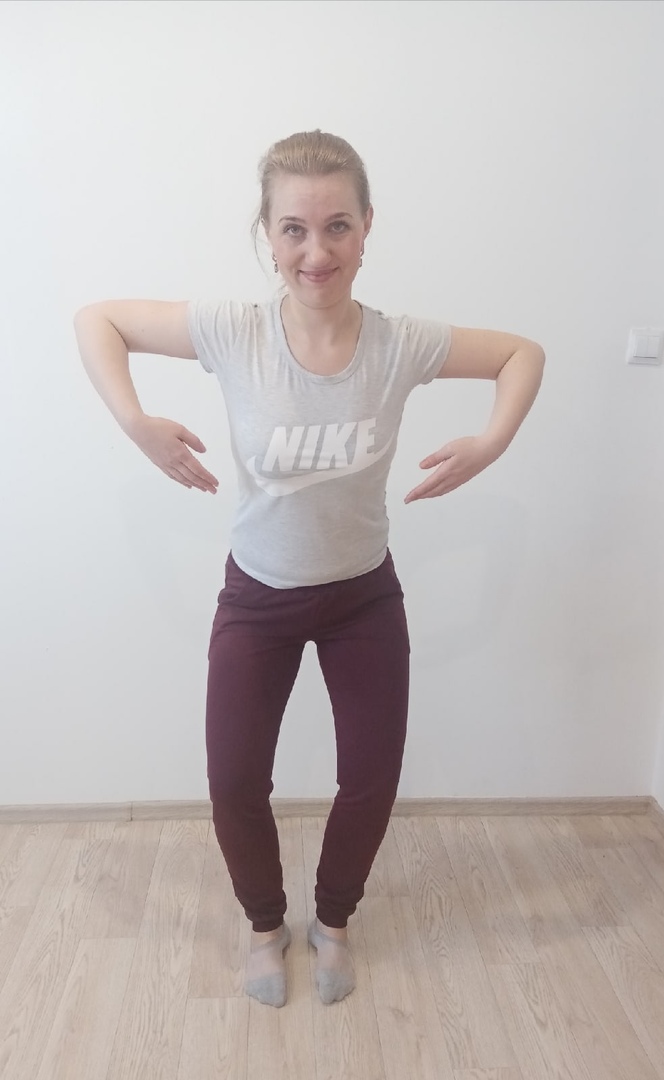 